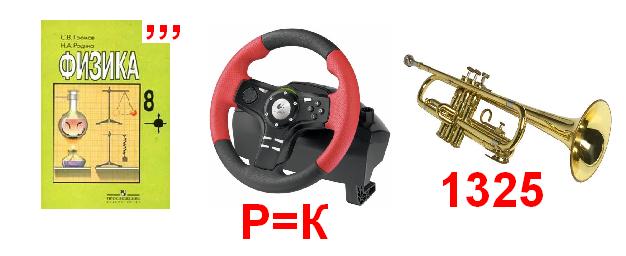 Ответ: физкультура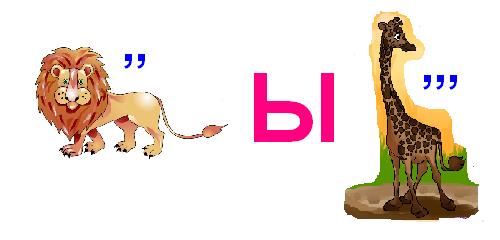 Ответ: лыжи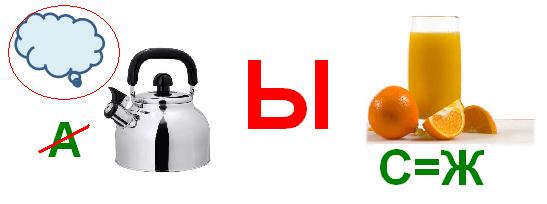 Ответ: прыжок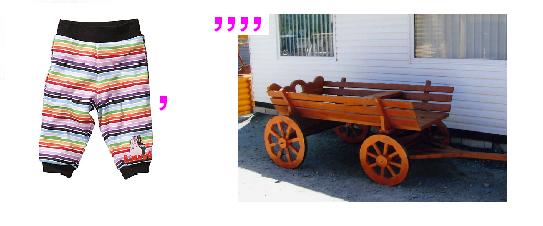 Ответ: штанга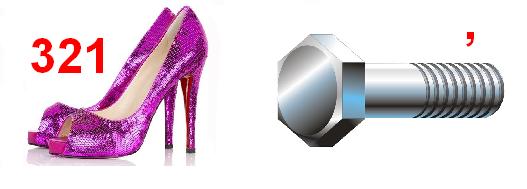 Ответ: футбол Ответ: каток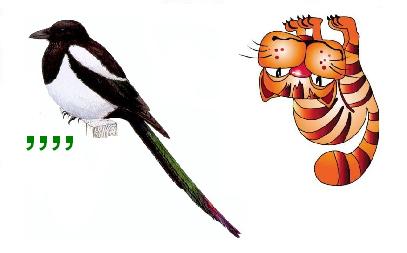 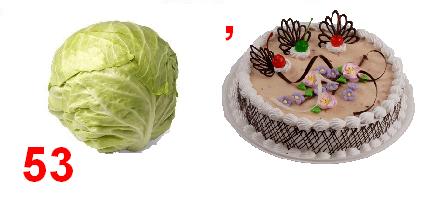 Ответ: спорт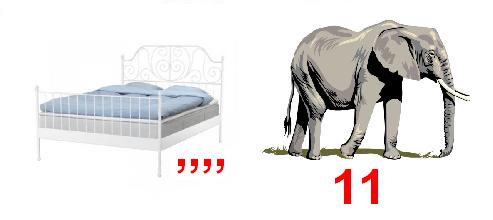 Ответ: кросс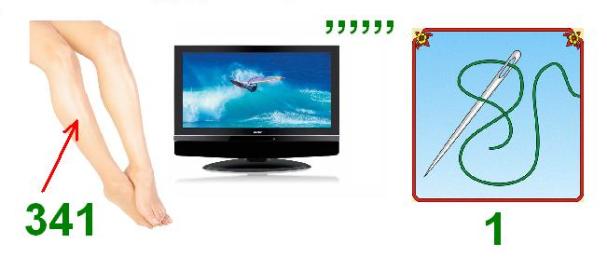 Ответ: гантели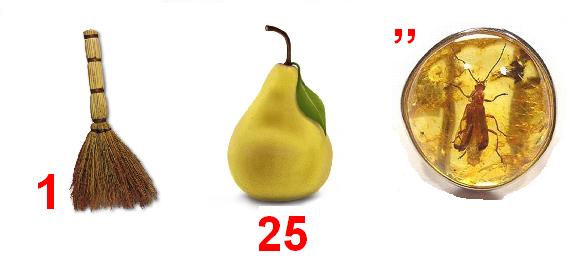 Ответ: вратарь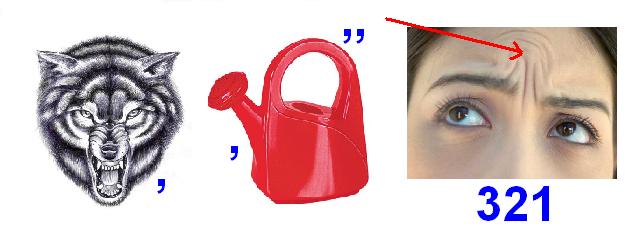 Ответ: волейбол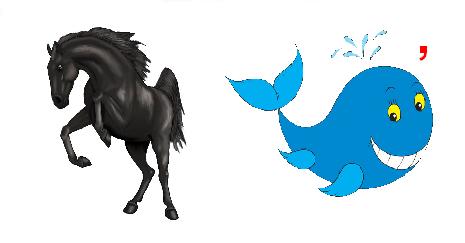 Ответ: коньки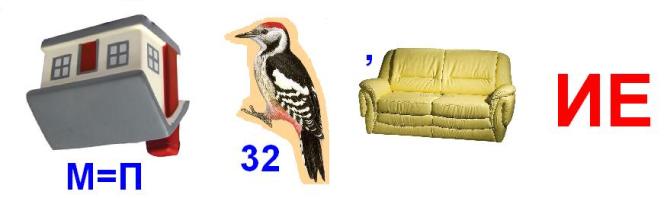 Ответ: подтягивание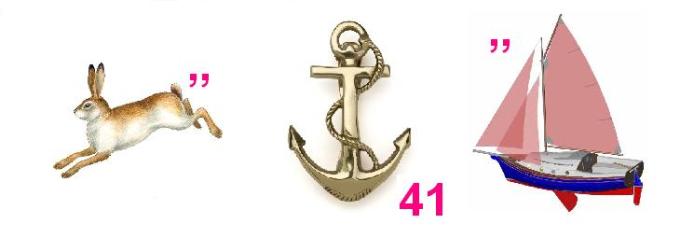 Ответ: зарядка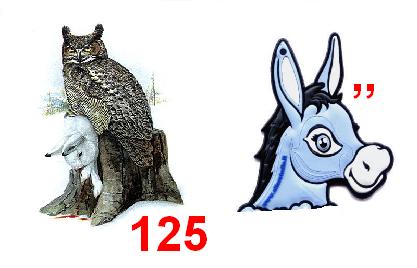 Ответ: финиш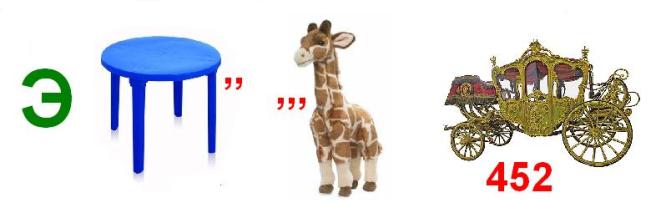 Ответ: эстафета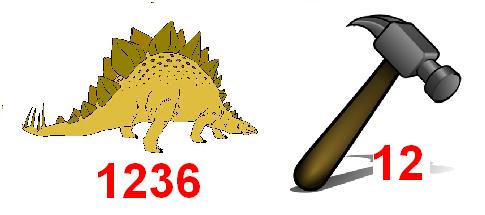 Ответ: Динамо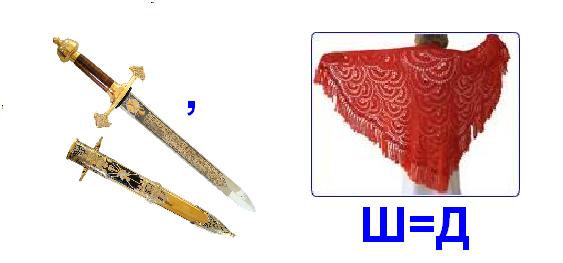 Ответ: медаль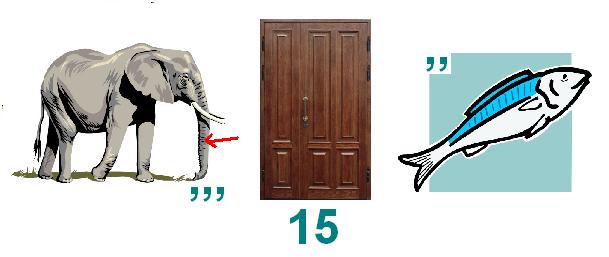 Ответ: ходьба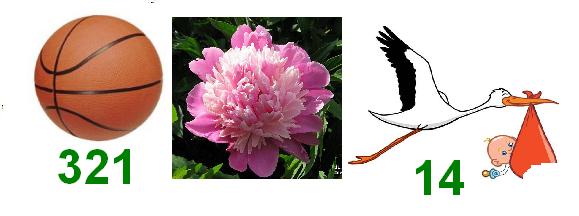 Ответ: чемпионат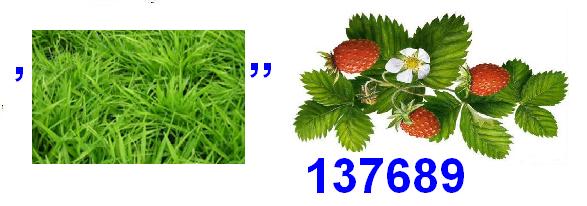 Ответ: разминка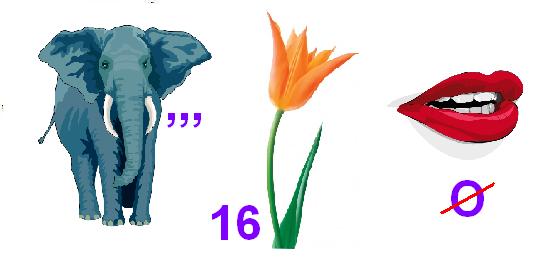 Ответ: старт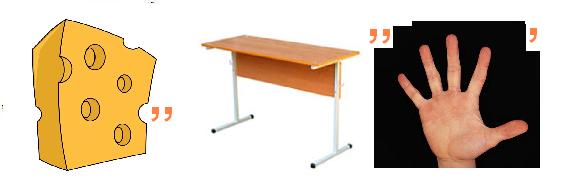 Ответ: Спартак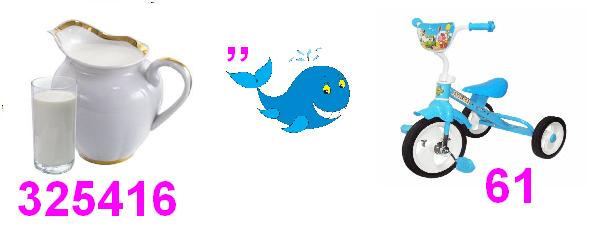 Ответ: Локомотив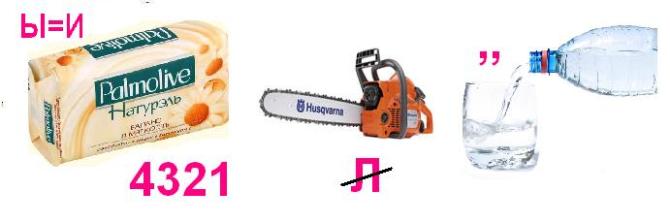 Ответ: олимпиада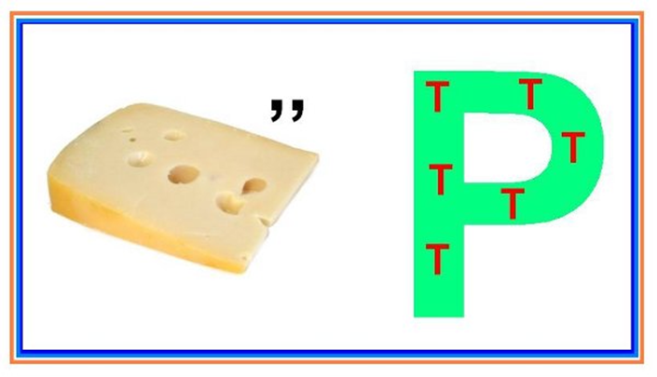 Ответ: спорт